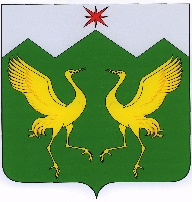 КРАСНОЯРСКИЙ КРАЙ ШУШЕНСКИЙ ПОСЕЛКОВЫЙ СОВЕТ ДЕПУТАТОВРЕШЕНИЕ11.02.2022                                           пгт  Шушенское	                        № 32вн - 70О назначении публичных слушаний по обсуждению проекта решения Шушенского поселкового Совета депутатов «О внесении изменений и дополнений в Устав поселка Шушенское Шушенского района Красноярского края».В соответствии со статьей 28 Федерального закона от 06.10.2003 № 131-ФЗ «Об общих принципах организации местного самоуправления в Российской Федерации», решением Шушенского поселкового Совета депутатов от 28.07.2017 № 39-64 «Об утверждении Положения об организации и проведении публичных слушаний в поселке Шушенское» (в редакции от 02.03.2018 № 48-88, от 04.05.2018 № 51-94, от 11.01.2019 № 61-122, от 15.03.2019 № 63-129), руководствуясь статьями 29, 41 Устава поселка Шушенское Шушенского района Красноярского края, Шушенский поселковый Совет депутатов РЕШИЛ:1. Назначить публичные слушания по проекту решения Шушенского поселкового Совета депутатов «О внесении изменений и дополнений в Устав поселка Шушенское Шушенского района Красноярского края», на 18 марта 2022 года с 10 часов 00 минут.2. Создать и утвердить состав организационной комиссии по проведению 18 марта 2022 года публичных слушаний по проекту решения Шушенского поселкового Совета депутатов «О внесении изменений и дополнений в Устав поселка Шушенское Шушенского района Красноярского края», согласно приложению 1 к настоящему решению.  3. Возложить на организационную комиссию по проведению публичных слушаний по проекту решения Шушенского поселкового Совета депутатов «О внесении изменений и дополнений в Устав поселка Шушенское Шушенского района Красноярского края» организацию по подготовке и проведению публичных слушаний.4. Организационной комиссии по проведению публичных слушаний по проекту решения Шушенского поселкового Совета депутатов «О внесении изменений и дополнений в Устав поселка Шушенское Шушенского района Красноярского края»: - подготовить информационное обеспечение о дате, времени, месте проведения публичных слушаний по проекту решения Шушенского поселкового Совета депутатов «О внесении изменений и дополнений в Устав поселка Шушенское Шушенского района Красноярского края»; - организовать прием предложений по проекту решения Шушенского поселкового Совета депутатов «О внесении изменений и дополнений в Устав поселка Шушенское Шушенского района Красноярского края»;- при личном обращении заинтересованных жителей поселка Шушенское разъяснить порядок проведения публичных слушаний по проекту решения Шушенского поселкового Совета депутатов «О внесении изменений и дополнений в Устав поселка Шушенское Шушенского района Красноярского края». 5. Предложения жителей поселка Шушенское по проекту решения Шушенского поселкового Совета депутатов «О внесении изменений и дополнений в Устав поселка Шушенское Шушенского района Красноярского края» принимаются по адресу: 662713, Красноярский край, Шушенский район, пгт. Шушенское, ул. Ленина, д. 66, помещение Шушенского поселкового Совета депутатов № 53. 6. Организационной комиссии по проведению публичных слушаний по проекту решения Шушенского поселкового Совета депутатов «О внесении изменений и дополнений в Устав поселка Шушенское Шушенского района Красноярского края» оформить итоговые документы публичных слушаний.7. Заключение о результатах публичных слушаний по проекту решения Шушенского поселкового Совета депутатов «О внесении изменений и дополнений в Устав поселка Шушенское Шушенского района Красноярского края» опубликовать в газете «Ведомости органов местного самоуправления поселка Шушенское».8. Настоящее решение подлежит опубликованию в газете «Ведомости органов местного самоуправления поселка Шушенское» и вступает в силу после его официального опубликования.9. Контроль за исполнением настоящего решения возложить на постоянную комиссию по законности, правопорядку и местному самоуправлению (Ехлаков В.Н.).Глава поселка, исполняющий полномочияпредседателя Шушенского поселкового Совета депутатов                                                                                   В.Ю. КузьминПриложение 1 к решению Шушенского поселкового Совета депутатов от __.__.2022 № __ - __Организационная комиссия по проведению 18 марта 2022 года публичных слушаний по проекту решения Шушенского поселкового Совета депутатов «О внесении изменений и дополнений в Устав поселка Шушенское Шушенского района Красноярского края»Кузьмин Вадим Юрьевич – Глава поселка Шушенское, исполняющий полномочия председателя Шушенского поселкового Совета депутатов – председатель комиссии.Ехлаков Владимир Николаевич – председатель постоянной комиссии по законности, правопорядку и местному самоуправлению – заместитель председателя комиссии.Сашко Татьяна Леонидовна – председатель постоянной комиссии по управлению собственностью, землепользованию, экологии, природоохранной деятельности, торговле, общественному питанию и бытовому обслуживанию населения – секретарь комиссии.Члены комиссии:Семиренко Дмитрий Васильевич – заместитель председателя Шушенского поселкового Совета депутатов.Константинов Евгений Геннадьевич – председатель постоянной комиссии по финансам, бюджету и налоговой политике.Медведь Ярослав Юрьевич – председатель постоянной комиссии по социальной защите населения, культуре, здравоохранению, народному образованию, делам семьи и молодежи, физкультуры и спорта. 